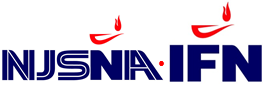 NJSNA’S ANNUAL CE UPDATEFROM SOUP TO NUTS:  ACING THE APPLICATIONFriday, October 11, 2019Cranbury Inn, 21 S. Main St., Cranbury, NJ 08512Cranbury, New JerseyLearning Outcomes:Over the next 12 months, Provider Units will be able to incorporate 2015 criteria (revisions) effectively.Target Audience:Provider Unit Primary Nurse Planners and Nurse PlannersPROGRAM AGENDA8:00 a.m. – 8:45 a.m.		Registration8:45 a.m. – 9:00 a.m.		Welcome and Overview				Debra L. Harwell, BA, Deputy Director, New Jersey State Nurses 					Association				 Judy Schmidt, MSN, DHA (c), CCRN, Nurse Peer Review Leader				Chief Executive Officer, New Jersey State Nurses Association				Diana Tocko, MSN, RN-BC, NE-BC, Chair, Committee on 						Continuing Education9:00 a.m. – 10:00 a.m.		Clarification, Addendums and More (Part 1)				Judy Schmidt, MSN, DHA (c), CCRN, Nurse Peer Review Leader				Chief Executive Officer, New Jersey State Nurses Association				Debra Harwell, BA, Deputy Director, New Jersey State Nurses 					Association				Tyea Santiago, BSN, RN, Education Coordinator, New Jersey 				State Nurses Association 10:00 a.m. – 10:15 a.m.	BREAK10:15 a.m. – 11:45 a.m.	What you Know and What you Don’t Know				Speakers: 				Diana Tocko, MSN, RN-BD, NE-BC, Chair, Committee on 				Continuing Education11:45 a.m. 12:30 p.m. 	Networking Lunch12:30 p.m. – 1:30 p.m.	What you Know and What you Don’t Know				Speakers: 				Rosemarie Marmion, MSN, RN-BC, NE-BC, Member, Committee on Continuing Education 1:30 p.m. – 2:30 p.m.		Hands-On Session: What you Know and What you Don’t Know 				Moderator:  Diana Tocko, MSN, RN-BC, NE-BC, Chair, Committee on Continuing Education				Speakers: Committee on Continuing Nursing Education			Barbara Blozen, EdD, MA, RN-BC, CNL, Member, Committee on  Continuing Education				Rosemarie Marmion, MSN, RN-BC, NE-BC, Member, Committee on Continuing Education				Leo Felix-Jurado, PhD, RN, APN, NE-BC, CNE, FAAN, Member Committee on Continuing This working session will allow Primary Nurse Planners to plan a mock program focusing on how to tie the planning process to the end result2:30 p.m. – 2:45 p.m.		BREAK2:45 p.m. – 3:45 p.m.		Hands-On Session: What you Know and What you Don’t Know 				Moderator:  Diana Tocko, MSN, RN-BC, NE-BC, Chair, Committee on Continuing Education				Speakers: Committee on Continuing Nursing Education			Barbara Blozen, EdD, MA, RN-BC, CNL, Member, Committee on  Continuing Education				Rosemarie Marmion, MSN, RN-BC, NE-BC, Member, Committee on Continuing Education				Leo Felix-Jurado, PhD, RN, APN, NE-BC, CNE, FAAN, Member Committee on Continuing 3:45 p.m. – 4:45 p.m.		Clarification, Addendums and More (Part 2)				Judy Schmidt, MSN, DHA (c), CCRN, Nurse Peer Review Leader				Chief Executive Officer, New Jersey State Nurses Association				Debra Harwell, BA, Deputy Director, New Jersey State Nurses 					Association				Tyea Santiago, BSN, RN, Education Coordinator, New Jersey 				State Nurses Association 4:45 p.m. – 5:00 p.m.		Questions & AnswersThe Institute for Nursing is accredited as a provider of continuing nursing education by the American Nurses Credentialing Center’s Commission on Accreditation – P100-7/2022. Planners, content experts and speakers have declared no conflict of interest.  There is no commercial support for this activity. To successfully earn a contact hour certificate, participants must stay for the entire program. Evaluations must be completed on-line. Certificates will disbursed electronically two-weeks post Annual CE Update. NJSNA’s Annual CE Update – Friday, October 11, 2019Cranbury Inn, 21 S. Main St., Cranbury, NJ 08512FROM SOUP TO NUTS: ACING THE APPLICATION REGISTRATION FORMREGISTRATION COSTDEADLINE:  SEPTEMBER 16, 2019    After this date, all registrations will be on-site.□ I understand that there are no refunds.The Institute for Nursing is accredited as a provider of continuing nursing education by the American Nurses Credentialing Center’s Commission on Accreditation.  P100-8/2022.  The planners and speakers have declared that they have nothing to disclose. There is no commercial support for this activity. Accredited status does not imply endorsement by the Institute for Nursing, NJSNA, or ANCC of any commercial products or services.  To successfully complete this activity participants must stay for the entire program. An evaluation must be completed, on-line, before certificate is distributed.1479 Pennington Avenue, Trenton, New Jersey 08618www.njsna.orgNAME:  NAME:  NAME:  CREDENTIALS:  CREDENTIALS:  ADDRESS:  ADDRESS:  ADDRESS:  APT/SUITE:  APT/SUITE:  CITY:  STATE: STATE: STATE: ZIP: PHONE:  PHONE:  FAX:  FAX:  FAX:  EMAIL (W): EMAIL (W): EMAIL: (H) EMAIL: (H) EMAIL: (H) EMLOYER/POSITION:  EMLOYER/POSITION:  EMLOYER/POSITION:  EMLOYER/POSITION:  EMLOYER/POSITION:  NJSNA MEMBER:  □  YES      □  NONJSNA MEMBER:  □  YES      □  NOMEMBER #: MEMBER #: MEMBER #: □  $125.00  --  NJSNA MEMBERContinental Breakfast and Buffet lunch included□  $125.00  --  NJSNA MEMBERContinental Breakfast and Buffet lunch included□  $175.00  --  NON-MEMBER/OTHERS Continental Breakfast and Buffet lunch included□  $175.00  --  NON-MEMBER/OTHERS Continental Breakfast and Buffet lunch includedMETHOD OF PAYMENT:□  CHECK ENCLOSED□  CHECK ENCLOSED□  CREDIT CARDMAKE CHECK PAYABLE TO: Institute for Nursing, 1479 Pennington Road, Trenton, NJ 08618 MAKE CHECK PAYABLE TO: Institute for Nursing, 1479 Pennington Road, Trenton, NJ 08618 MAKE CHECK PAYABLE TO: Institute for Nursing, 1479 Pennington Road, Trenton, NJ 08618 MAKE CHECK PAYABLE TO: Institute for Nursing, 1479 Pennington Road, Trenton, NJ 08618 NAME ON CARD: NAME ON CARD: NAME ON CARD: NAME ON CARD: ADDRESS (If different from above):  ADDRESS (If different from above):  ADDRESS (If different from above):  ADDRESS (If different from above):  CITY: STATE: STATE: ZIP: CREDIT CARD NUMBER: EXP. DATE: EXP. DATE: CVV: SIGNATURE:  SIGNATURE:  SIGNATURE:  SIGNATURE:  Registration Contact:  Kortnei Jackson, Administrative Assistant kjackson@njsna.org, 609-883-5335 x103 (w) 609-883-5343 (f)Registration Contact:  Kortnei Jackson, Administrative Assistant kjackson@njsna.org, 609-883-5335 x103 (w) 609-883-5343 (f)Registration Contact:  Kortnei Jackson, Administrative Assistant kjackson@njsna.org, 609-883-5335 x103 (w) 609-883-5343 (f)Registration Contact:  Kortnei Jackson, Administrative Assistant kjackson@njsna.org, 609-883-5335 x103 (w) 609-883-5343 (f)